www.duo.nl/particulier/scholierScholier vmbo, havo of vwoParticulier Financiering voor scholieren Een tegemoetkoming aanvragenEen tegemoetkoming aanvragenJe eigen geld als je 18 wordtJe wordt 18 jaar en zit op het voortgezet onderwijs. Dan kun je een tegemoetkoming scholieren krijgen. Er zijn wel voorwaarden voor je opleiding en nationaliteit. Deze tegemoetkoming is een gift.Wanneer gaat het in?Je tegemoetkoming gaat in vanaf het kwartaal na je 18e verjaardag. Je ouders krijgen dan ook geen kinderbijslag meer voor jou. We betalen de tegemoetkoming uit aan het eind van elke maand.Wat moet je doen?Vraag een DigiD met sms-controle aan. DigiD is je inlogcode voor de hele overheid. Je krijgt na je aanvraag binnen 5 werkdagen een brief met inloggegevens.Vraag je tegemoetkoming aan in Mijn DUO. Doe dit vóór het einde van het schooljaar (31 juli). Als je eerder aanvraagt, betalen we eerder.Inloggen Mijn DUOInloggen Mijn DUO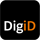 Ben je niet-Nederlander? Gebruik dan het formulier Aanvraag tegemoetkoming scholieren om de tegemoetkoming aan te vragen. Aanvragen tegemoetkoming scholieren (pdf 202kb)Hoe werkt het?Je krijgt in elk geval de basistoelage. Afhankelijk van het inkomen van je ouders kun je ook nog een aanvullende toelage krijgen. Als je op kamers woont, is de toelage hoger dan wanneer je bij je ouders woont.Hoeveel krijg je?Gebruik de rekenhulp om te zien hoeveel je kunt krijgen. Soorten onderwijsDe tegemoetkoming geldt voor scholieren die een voltijdopleiding doen in het voortgezet onderwijs. Dus voor vmbo, havo, vwo, mavo, lwoo, praktijkonderwijs, vso (tot je 20e) en vavo in Nederland. Zit je op een particuliere school, informeer dan bij de school wat de mogelijkheden zijn.Niet-NederlandersNederlanders kunnen een tegemoetkoming krijgen. Dit geldt ook voor niet-Nederlanders met een verblijfsvergunning type II, III, IV of V. Heb je een andere vergunning of kom je uit een EU-land? Vul dan het nationaliteitenschema in.NationaliteitenschemaVeelgestelde vragenKan ik over de afgelopen maanden nog een tegemoetkoming aanvragen?Ik volg een voltijdopleiding in het voortgezet onderwijs. Tot welke leeftijd heb ik recht op een tegemoetkoming voor scholieren? Heb ik recht op tegemoetkoming nadat ik 20 jaar ben geworden en een vso-opleiding volg?Bekijk alles 